SKYLAND GENERAL IMPROVEMENT DISTRICTBoard of TrusteesMeeting Minutes for July 17, 2019Douglas County Public Library, Zephyr Cove Branch Chair Gibb called the meeting to order at 4:05 pmQuorum was established – Trustees present: Gibb, Peel, Nyre, Lavo, Petrizzio    Meeting was attended by 45 to 49 interested persons. List provided upon request.PUBLIC FORUM:  Owner Monica Young bought up a problem she was having with sand in her water clogging up the filter in her new heating system. Owner Bob Pavish inquired about the possible commercial activity taking place at 1028 Skyland Drive.ACTION ITEMS:Approval of the minutes from the May 22, 2019 meeting was passed unanimously.It was approved unanimously to roll over our 2 CDs, one maturing July 29 and the other August 19) each for a 6 month term. Trustee Nyre investigated alternative bank accounts in an effort to obtain higher interest rates on our savings vs CDs.Voting on the approval of holding a special election for increasing the current Ad Valorem tax was tabled until more information was acquired. Treasurer Petrizzio is to find out the difference between raising the Ad Valorem tax vs a onetime assessment. Various owners brought up their opinion. Nyre is taking the action to develop a 5 year budget plan to forecast future expenses. Doing so would create visibility which could allow owners to support an Ad Valorem tax increase or an assessment. He is to inquire whether the GID can claim part of the Douglas County entertainment venue tax. This item dealing with an additional beach rule was tabled along with items E, F and G after an owner questioned the GID’s authority to manage the beach by controlling access with beach passes, rules, kayak use, etc. President Gibb mentioned she would check with the GID’s attorney regarding the GID’s authority to manage the beach as well as other responsibilities. Trustee Nyre noted as part of the new beach rules which are to be investigated to verify the GID’s ability to impose them, a substantial majority of the owners support a no smoking rule. Trustee Lavo who is head of the beach committee raised an immediate safety concern regarding the existing racks. He requested approximately $200 to repair and improve the stability of the racks. His motion was seconded by Peel and the motion passed 4 to 1. Petrizzio abstained. See above (beach issue)See above (beach issue)See above (beach issue)It was approved to give owner Dennis Berry limited authority to talk with NDOT, along with a Trustee, specifically to investigate the new Hwy 50 fence berm height. After attending owners expressed their opinions, Peel made the motion conditioned upon the action not interfering with the time table established for permits and contractor’s bids. The motion passed 3-2. Lavo and Nyre abstained.See above (berm issue)After discussion and seeing no harm, it was agreed to maintain the fence committee.Regarding an update on the fence project, Gibb thanked the owners for their input. Due to owner prior concerns, the location of the emergency access gate was redesigned parallel to the Highway. Trustee Nyre also gave a quick update on the status of permits and acquiring approval of the concrete fence design from all of the other entities involved.  Discussion Items:Lavo discussed parking restrictions within Skyland.Lavo, head of the vacation home rental committee, gave a report on issues/concerns regarding vacation home renting, which occurred during the last few months. The recent meeting held at his residence was well attended. He expressed the need for a larger location for the next meeting. COMMITTEE INFORMATIONAL REPORTS:No additional reports given. Out of time.The next meeting date was tentatively scheduled for August 21, 2019, 4:00 PM at the Library.ADJOURNMENT at 6:55 PM  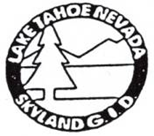 Skyland General Improvement DistrictBoard of TrusteesCathy Gibb, ChairDavid Nyre, Vice-ChairSusie Petrizzio, TreasurerJohn Peel, SecretaryKevin Lavo, TrusteeWebsite: http://www.skylandgid.org